PEMBENTUKAN CITRA OLEH HUMAS PT. DIRGANTARA INDONESIA (PERSERO) MELALUI MEDIA SOSIAL INSTAGRAMESTABLISHMENT OF IMAGE BY PUBLIC RELATIONS PT. DIRGANTARA INDONESIA (PERSERO) THROUGH SOCIAL MEDIA INSTAGRAMOleh :Nurry Dinda BelliaNRP	: 142050358SKRIPSIUntuk Memperoleh Gelar Sarjana Pada Program Studi Ilmu KomunikasiFakultas Ilmu Sosial dan Ilmu Politik Universitas Pasundan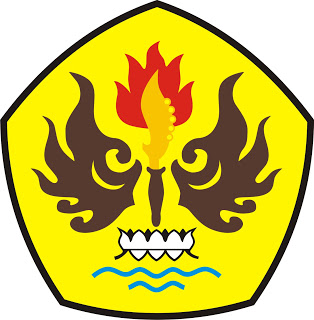 FAKULTAS ILMU SOSIAL DAN ILMU POLITIKUNIVERSITAS PASUNDAN BANDUNG2018